Veškerá rozhodnutí Disciplinární komise Pardubického OFS jsou v souladu s Disciplinárním řádem § 74 a Rozpisem soutěží čl. 40 zveřejňována výlučně na úřední desce OFS Pardubice a nebudou doručována jiným způsobem.4 ŽK (pokuta 200,- Kč) dle RS čl. 44 odst. 2aRichard Malý (Vysoké Chvojno), František Pelant (Selmice), Jindřich Rosůlek (Selmice), Lukáš Kalina (Řečany nad Labem B), Jakub Hyxa (Mikulovice).Proti rozhodnutí DK se lze odvolat do 7 dnů dle RMS čl. 47, odstavec 3.V Pardubicích dne 6. 6. 2019                              Petr Valenta v. r. – předseda DK OFS                                                                                                                                                    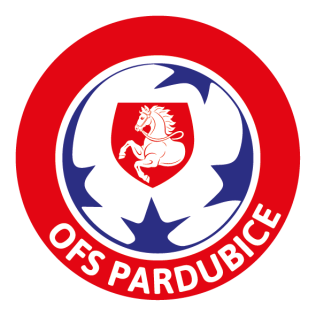 Rozhodnutí DK č. 12/19ze dne 06. 06. 2019Okresní fotbalový svazK Vinici 1901530 02  PardubiceTel.: 724 092 917EM: ofspce@volny.czlukasourednik@seznam.cz